От 29.12.2018 г.Исх. № 01-24-06                                                                              В Управление Министерства юстиции Российской Федерациипо Республике БашкортостанРешение Совета сельского поселения Урманский сельсовет муниципального района Иглинский район Республики Башкортостан от 28 ноября 2018 года №  290 «О внесении изменений и дополнений в Устав сельского поселения Урманский сельсовет муниципального района Иглинский район Республики Башкортостан» было обнародовано на официальном сайте органов местного самоуправления сельского поселения Урманский сельсовет http://urman.sp-iglino.ru/ и на информационном стенде 29 декабря 2018 г.Главасельского поселения Урманский сельсоветмуниципального района Иглинский район Республики Башкортостан			                                  Р.Б.КалкамановБАШҠОРТОСТАН РЕСПУБЛИКАҺЫ ИГЛИН РАЙОНЫ
МУНИЦИПАЛЬ РАЙОНЫНЫҢ 
УРМАН АУЫЛ СОВЕТЫАУЫЛ  БИЛӘМӘҺЕ  СОВЕТЫ452405, Урман ауылы, Калинин урамы, 30Тел./факс (34795) 2-61-97e-mail: sp.urman@inbox.ru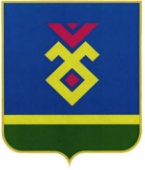 СОВЕТ СЕЛЬСКОГО ПОСЕЛЕНИЯУРМАНСКИЙ СЕЛЬСОВЕТ   МУНИЦИПАЛЬНОГО РАЙОНА ИГЛИНСКИЙ РАЙОН
РЕСПУБЛИКИ  БАШКОРТОСТАН 452405, Урман ауылы, Калинин урамы, 30Тел./факс (34795) 2-61-97 e-mail: sp.urman@inbox.ru